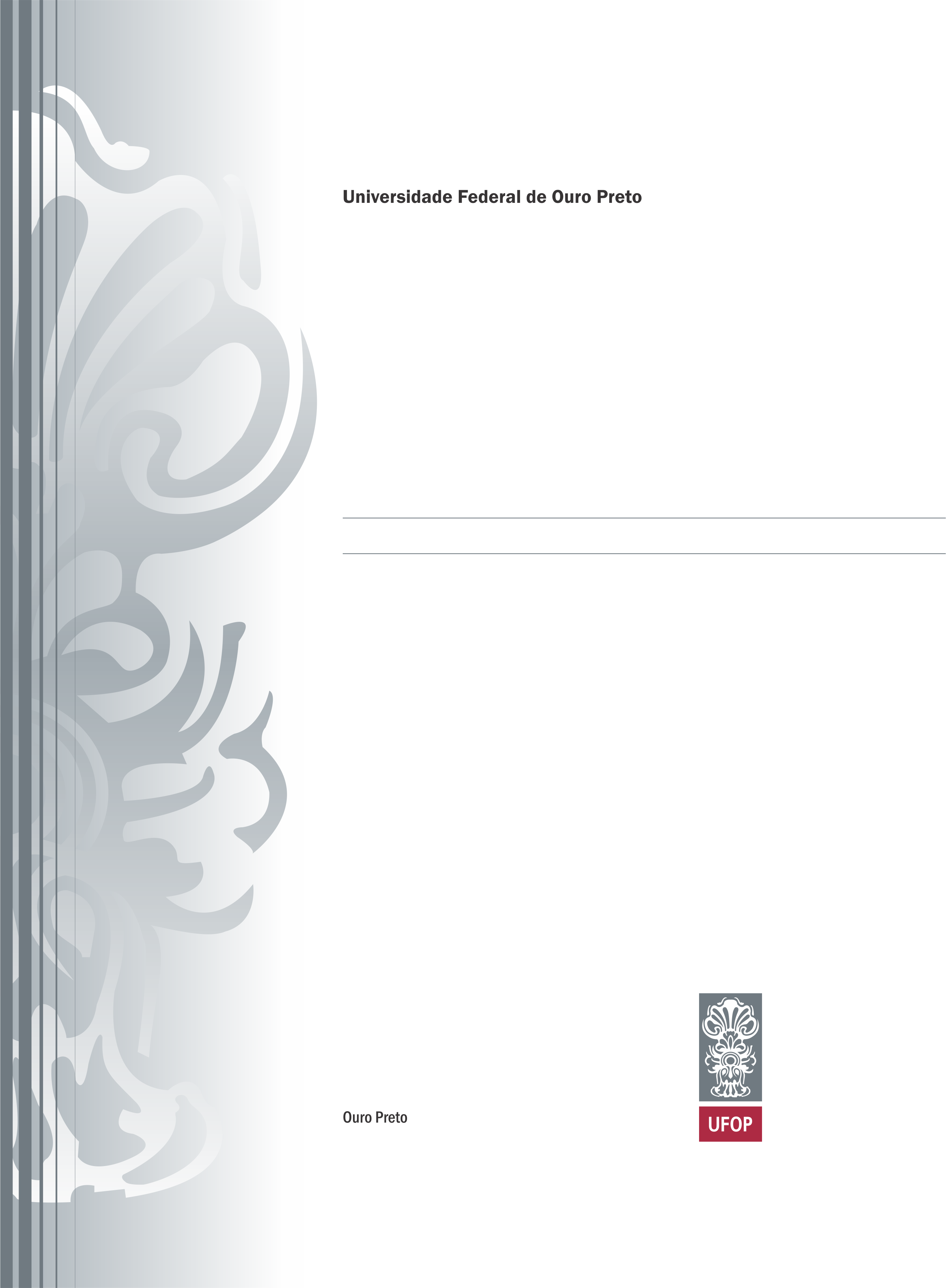 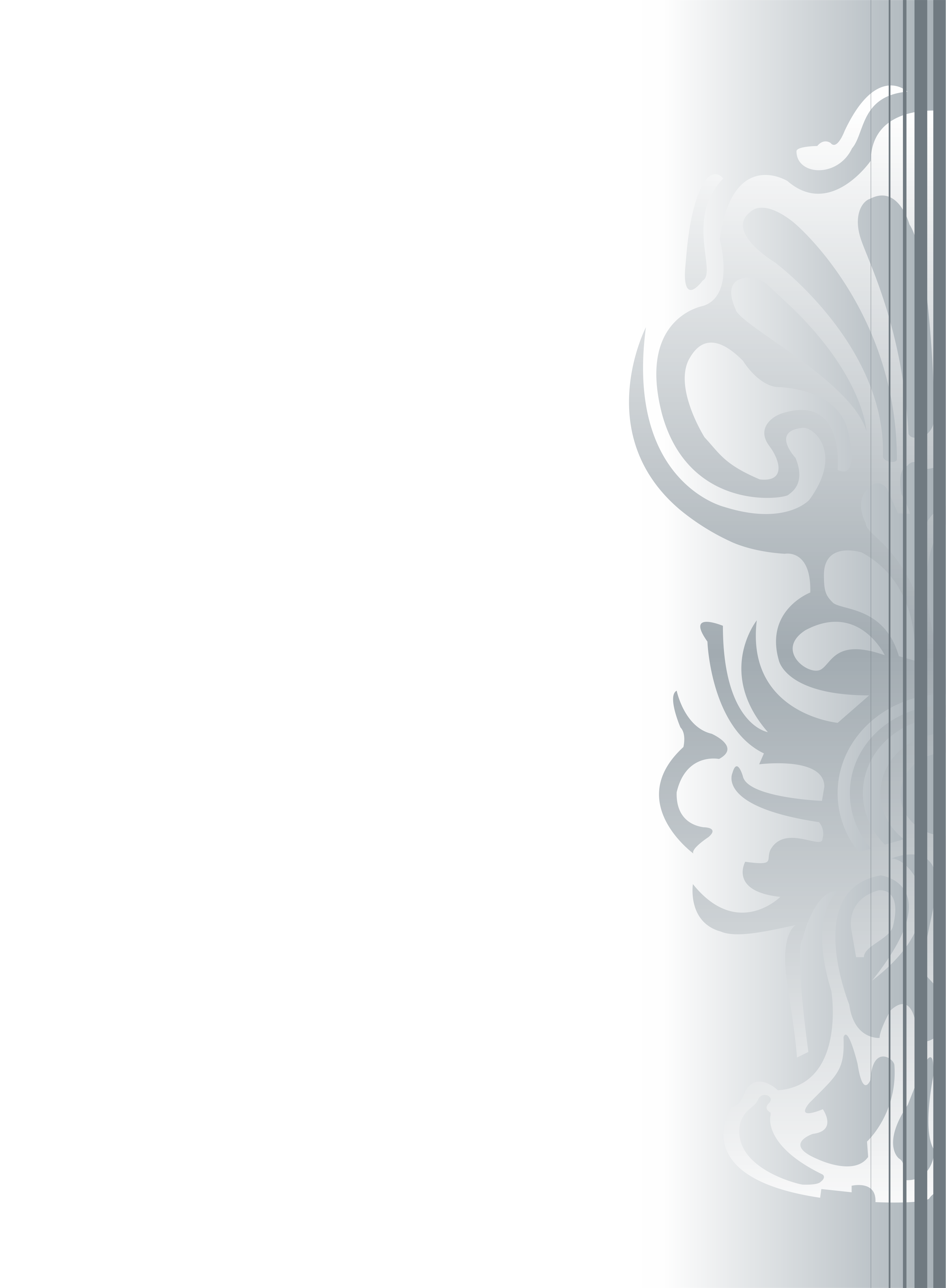 2019Núcleo de Pesquisa em (...)Programa de Pós-Graduação em (...)PPGXXXNome do(a) Autor(a)